Gott ist ewig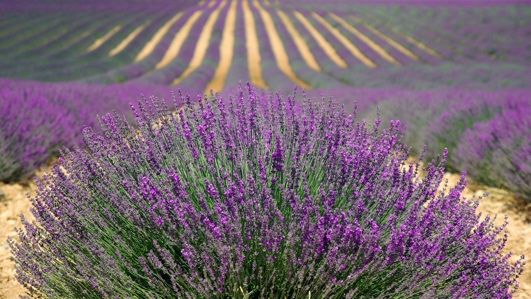 ANBETUNG:Begreift ihr denn nicht? Oder habt ihr es nie gehört? Der HERR ist der ewige Gott. Er ist der Schöpfer der Erde – auch die entferntesten Länder hat er gemacht. Er wird weder müde noch kraftlos. Seine Weisheit ist unendlich tief.	Jesaja 40, 28 (HFA)Das ist mein Befehl, dass man überall in meinem ganzen Königreich den Gott Daniels fürchten und scheuen soll. Denn er ist ein lebendiger Gott, der ewig bleibt, und sein Reich ist unvergänglich, und seine Herrschaft hat kein Ende.	Daniel 6, 27 (LUT)SCHULD BEKENNEN:Wie viel mehr wird das Blut von Jesus Christus uns innerlich erneuern und von unseren Sünden reinwaschen!Erfüllt von Gottes ewigem Geist hat er sich selbst für uns als fehlerloses Opfer Gott dargebracht. Darum sind unsere Sünden vergeben, die letztlich nur zum Tod führen, und unser Gewissen ist gereinigt. Jetzt sind wir frei, dem lebendigen Gott zu dienen.		Hebräer 9, 14 (HFA)DANKEN:Durch sie hat er uns das Größte und Wertvollste überhaupt geschenkt: Er hat euch zugesagt, dass ihr an seinem ewigen Wesen und Leben Anteil habt. Denn ihr seid dem Verderben entronnen, das durch die menschlichen Leidenschaften und Begierden in die Welt gekommen ist.	2. Petrus 1, 4 (HFA) Persönliche Notizen: FÜRBITTE:Für alles auf der Welt hat Gott schon vorher die rechte Zeit bestimmt. In das Herz … des Menschen hat er den Wunsch gelegt, nach dem zu fragen, was ewig ist. Aber der Mensch kann Gottes Werke nie voll und ganz begreifen.	Prediger 3, 11 (HFA)«Seht doch, …, so mächtig ist Gott! Er ist unser Gott für alle Zeiten und wird uns immer führen.»	Psalm 48, 15 (GN)(…Namen von Kindern u. Lehrern einsetzen)Persönliche Notizen: